РЕШЕНИЕРассмотрев проект решения о внесении изменений в Решение Городской Думы Петропавловск-Камчатского городского округа от 27.12.2011 № 461-нд 
«Об организации транспортного обслуживания населения на маршрутах регулярных перевозок на территории Петропавловск-Камчатского городского округа», внесенный Главой администрации Петропавловск-Камчатского городского округа Зайцевым Д.В., в соответствии со статьей 28 Устава Петропавловск-Камчатского городского округа, Городская Дума Петропавловск-Камчатского городского округа РЕШИЛА:1. Принять Решение о внесении изменений в Решение Городской Думы Петропавловск-Камчатского городского округа от 27.12.2011 № 461-нд 
«Об организации транспортного обслуживания населения на маршрутах регулярных перевозок на территории Петропавловск-Камчатского городского округа».2. Направить принятое Решение Главе Петропавловск-Камчатского городского округа для подписания и обнародования.РЕШЕНИЕот 11.08.2016 № 464-ндО внесении изменений в Решение Городской Думы Петропавловск-Камчатского городского округа от 27.12.2011 № 461-нд «Об организации транспортного обслуживания населения на маршрутах регулярных перевозок на территории Петропавловск-Камчатского городского округа»Принято Городской Думой Петропавловск-Камчатского городского округа(решение от 11.08.2016 № 1041-р)1. Часть 1 статьи 5 дополнить абзацем третьим следующего содержания:«Перевозки по муниципальному маршруту регулярных перевозок по нерегулируемым тарифам осуществляются на основании свидетельства об осуществлении перевозок по муниципальному маршруту регулярных перевозок и карт соответствующего маршрута, выдаваемых организатором перевозок в соответствии с Федеральным законом от 13.07.2015 № 220-ФЗ.».2. Статью 6 изложить в следующей редакции:«Статья 6. Выдача свидетельства об осуществлении перевозок по муниципальному маршруту регулярных перевозок без проведения открытого конкурса1. Без проведения открытого конкурса свидетельство об осуществлении перевозок по муниципальному маршруту регулярных перевозок выдается в случае:1) если данное свидетельство предназначено для осуществления регулярных перевозок после наступления предусмотренных пунктами 1 и 2 статьи 29 Федерального закона от 13.07.2015 № 220-ФЗ обстоятельств и до начала осуществления регулярных перевозок в соответствии с новым свидетельством, выданным по результатам проведения открытого конкурса;2) если данное свидетельство предназначено для осуществления регулярных перевозок по маршруту, установленному в целях обеспечения транспортного обслуживания населения в условиях чрезвычайной ситуации;3) досрочного расторжения договора на право осуществления перевозок пассажиров на маршрутах регулярных перевозок, заключенного по результатам ранее проведенного открытого конкурса, в порядке, действовавшем до дня официального опубликования Федерального закона от 13.07.2015 № 220-ФЗ.2. При наступлении обстоятельств, предусмотренных частью 1 настоящей статьи, организатор перевозок:1) с момента наступления обстоятельств публикует на официально сайте администрации городского округа в информационно-телекоммуникационной сети «Интернет» информационное сообщение о начале приема от юридических лиц, индивидуальных предпринимателей или уполномоченных участников договора простого товарищества заявок о намерении осуществления регулярных перевозок по маршруту. В информационном сообщении указывается наименованием маршрута, максимальное количество транспортных средств, необходимое для осуществления перевозок, место, дата и время начала и окончания приема заявок;2) регистрирует заявки в день поступления в журнале регистрации с указанием даты и время поступления заявок;3) в течение 7 дней со дня окончания приема заявок рассматривает представленные заявки на осуществление регулярных перевозок;4) по итогам рассмотрения поступивших заявок принимает решение о выдаче свидетельства об осуществлении перевозок по муниципальному маршруту регулярных перевозок и карты маршрута;5) в случае подачи на один маршрут двух и более заявок, выдает  свидетельство об осуществлении перевозок по муниципальному маршруту регулярных перевозок и карты маршрута, юридическому лицу, индивидуальному предпринимателю или уполномоченному участнику договора простого товарищества, первым представившему заявку;6) свидетельство выдается на срок до начала осуществления регулярных перевозок в соответствии с новым свидетельством, выданным по результатам проведения открытого конкурса.3. Без проведения открытого конкурса свидетельство и карты маршрута регулярных перевозок выдаются один раз на срок, который не может превышать 
180 дней, в день наступления обстоятельств, которые явились основанием для их выдачи.».3. Настоящее Решение вступает в силу после дня его официального опубликования и распространяется на отношения, возникшие с 01.08.2016. 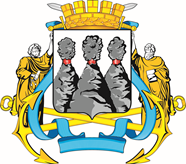 ГОРОДСКАЯ ДУМАПЕТРОПАВЛОВСК-КАМЧАТСКОГО ГОРОДСКОГО ОКРУГАот 11.08.2016 № 1041-р48-я (внеочередная) сессияг. Петропавловск-КамчатскийО принятии решения о внесении изменений Решение Городской Думы Петропавловск-Камчатского городского округа 
от 27.12.2011 № 461-нд «Об организации транспортного обслуживания населения на маршрутах регулярных перевозок на территории Петропавловск-Камчатского городского округа»Глава Петропавловск-Камчатского городского округа, исполняющий полномочия председателя Городской ДумыК.Г. СлыщенкоГОРОДСКАЯ ДУМАПЕТРОПАВЛОВСК-КАМЧАТСКОГО ГОРОДСКОГО ОКРУГАГлаваПетропавловск-Камчатскогогородского округаК.Г. Слыщенко